Об утверждении Положения о порядке утверждения тарифов на социальные услуги на основании подушевых нормативов финансирования социальных услуг В целях реализации Федерального закона «Об основах социального обслуживания граждан в Российской Федерации», областного закона «О разграничении полномочий органов государственной власти Смоленской области в сфере социального обслуживания граждан» Администрация Смоленской области  п о с т а н о в л я е т:1. Утвердить прилагаемое Положение о порядке утверждения тарифов на социальные услуги на основании подушевых нормативов финансирования социальных услуг.  2. Настоящее постановление вступает в силу с 1 января 2015 года. ГубернаторСмоленской области                                                                               А.В. Островский                                                                                            УТВЕРЖДЕНО                                                                                       постановлением Администрации                                                                                        Смоленской области                                                                                        от 09.09.2014  № 635 ПОЛОЖЕНИЕо порядке утверждения тарифов на социальные услуги на основании подушевых нормативов финансирования социальных услуг1. Настоящее Положение устанавливает порядок утверждения тарифов на социальные услуги на основании подушевых нормативов финансирования социальных услуг. 2. Тарифы на социальные услуги, предоставляемые организациями социального обслуживания граждан в Смоленской области получателям социальных услуг, утверждаются органом исполнительной власти Смоленской области, уполномоченным на осуществление предусмотренных Федеральным законом «Об основах социального обслуживания граждан в Российской Федерации» полномочий в сфере социального обслуживания граждан, на основании подушевых нормативов финансирования социальных услуг, определенных в соответствии с утвержденными Правительством Российской Федерации методическими рекомендациями по расчету подушевых нормативов финансирования социальных услуг.3. Утверждение тарифов на социальные услуги, указанных в пункте                     2 настоящего Положения, осуществляется по согласованию с органом исполнительной власти Смоленской области, осуществляющим исполнительно-распорядительные функции в сфере экономики, и с органом исполнительной власти Смоленской области, обеспечивающим реализацию единой финансовой и бюджетной политики на территории Смоленской области.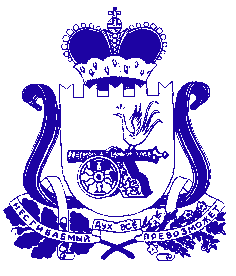 АДМИНИСТРАЦИЯ СМОЛЕНСКОЙ ОБЛАСТИП О С Т А Н О В Л Е Н И Еот  09.09.2014  № 635 